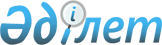 Көшеге атау беру туралыҚызылорда облысы Жаңақорған ауданы Қыркеңсе ауылдық округі әкімінің 2021 жылғы 9 наурыздағы № 44 шешімі. Қызылорда облысының Әділет департаментінде 2021 жылғы 10 наурызда № 8179 болып тіркелді
      "Қазақстан Республикасының әкімшілік-аумақтық құрылысы туралы" Қазақстан Республикасының 1993 жылғы 8 желтоқсандағы Заңының 14-бабының 4) тармақшасына және облыстық ономастика комиссиясының 2020 жылғы 31 желтоқсандағы №3 қорытындысына сәйкес Жаңақорған ауданы Қыркеңсе ауылдық округінің әкімі ШЕШІМ ҚАБЫЛДАДЫ:
      1. Қыркеңсе ауылдық округі, Әбдіғаппар ауылындағы атауы жоқ көшеге "Оразбек Жұмаділлаев" есімі берілсін.
      2. Осы шешім алғашқы ресми жарияланған күнінен кейін күнтізбелік он күн өткен соң қолданысқа енгізіледі.
					© 2012. Қазақстан Республикасы Әділет министрлігінің «Қазақстан Республикасының Заңнама және құқықтық ақпарат институты» ШЖҚ РМК
				
      Ауылдық округі әкімі 

Т. Абдраимов
